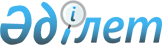 Теректі аудандық мәслихатының "2009 жылға арналған аудандық бюджет туралы" 2008 жылғы 23 желтоқсандағы N 15-3 шешіміне өзгерістер мен толықтырулар енгізу туралы
					
			Күшін жойған
			
			
		
					Батыс Қазақстан облысы Теректі аудандық мәслихатының 2009 жылғы 20 қазандағы N 23-1 шешімі. Батыс Қазақстан облысы Теректі ауданы әділет басқармасында 2009 жылғы 6 қарашада N 7-12-82 тіркелді. Күші жойылды - Батыс Қазақстан облысы Теректі аудандық мәслихатының 2010 жылғы 29 қаңтардағы N 26-3 шешімімен.
      Ескерту. Күші жойылды - Батыс Қазақстан облысы Теректі аудандық мәслихатының 2010.01.29 N 26-3 Шешімімен.
      Қазақстан Республикасының Бюджет кодексіне және Қазақстан Республикасының "Қазақстан Республикасындағы жергілікті мемлекеттік басқару және өзін-өзі басқару туралы" Заңына сәйкес аудандық мәслихат ШЕШІМ ЕТТІ:
      1. Теректі аудандық мәслихатының "2009 жылға арналған аудандық бюджет туралы" 2008 жылғы 23 желтоқсандағы N 15-3 шешіміне (Нормативтік құқықтық актілерді мемлекеттік тіркеу тізілімінде N 7-12-71 тіркелген, 2009 жылғы 20 қаңтардағы, 2009 жылғы 23 қаңтардғы, 2009 жылғы 30 қаңтардағы, 2009 жылғы 6 ақпандағы, 2009 жылғы 10 ақпандағы, 2009 жылғы 13 ақпандағы, 2009 жылғы 17 ақпандағы "Теректі жаңалығы-Теректинская новь" газетінде жарияланған), Теректі аудандық мәслихатының 2009 жылғы 2 наурыздағы N 16-1 "Теректі аудандық мәслихатының "2009 жылға арналған аудандық бюджет туралы" 2008 жылғы 23 желтоқсандағы N 15-3 шешіміне өзгерістер мен толықтырулар енгізу туралы" шешімімен (Нормативтік құқықтық актілерді мемлекеттік тіркеу тізілімінде N 7-12-76 тіркелген, 2009 жылғы 27 наурыздағы, 2009 жылғы 3 сәуірдегі, 2009 жылғы 7 сәуірдегі, 2009 жылғы 10 сәуірдегі, 2009 жылғы 14 сәуірдегі, 2009 жылғы 21 сәуірдегі, "Теректі жаңалығы-Теректинская новь" газетінде N 24, N 26-27, N 28, N 29, N 30, N 32 жарияланған), Теректі аудандық мәслихатының 2009 жылғы 28 сәуірдегі N 18-1 "Теректі аудандық мәслихатының "2009 жылға арналған аудандық бюджет туралы" 2008 жылғы 23 желтоқсандағы N 15-3 шешіміне өзгерістер мен толықтырулар енгізу туралы" шешімімен (Нормативтік құқықтық актілерді мемлекеттік тіркеу тізілімінде N 7-12-78 тіркелген, 2009 жылғы 22 мамырдағы "Теректі жаңалығы-Теректинская новь" газетінде N 39-40 жарияланған), Теректі аудандық мәслихатының 2009 жылғы 27 тамыздағы N 21-1 "Теректі аудандық мәслихатының "2009 жылға арналған аудандық бюджет туралы" 2008 жылғы 23 желтоқсандағы N 15-3 шешіміне өзгерістер мен толықтырулар енгізу туралы" шешімімен (Нормативтік құқықтық актілерді мемлекеттік тіркеу тізілімінде N 7-12-81 тіркелген, 2009 жылғы 18 қыркүйектегі, 2009 жылғы 25 қыркүйектегі, 2009 жылғы 13 қазандағы "Теректі жаңалығы-Теректинская новь" газетінде N 73, N 74, N 79 жарияланған) енгізілген өзгерістер мен толықтыруларды ескере отырып, келесі өзгерістер мен толықтырулар енгізілсін:
      1) 1 тармақта:
      1) тармақшадағы "2 880 337" деген сандар "3 025 256" деген сандармен ауыстырылсын;
      "402 384" деген сандар "397 924" деген сандармен ауыстырылсын;
      "15 886" деген сандар "16 546" деген сандармен ауыстырылсын;
      "7 651" деген сандар "11 451" деген сандармен ауыстырылсын;
      "2 454 416" деген сандар "2 599 335" деген сандармен ауыстырылсын;
      2) тармақшадағы "2 949 473" деген сандар "3 084 392" деген сандармен ауыстырылсын;
      2) 4 тармағындағы "2009 жылға арналған аудандық бюджетте облыстық бюджеттен бөлінген нысаналы трансферттер" сөздерінен кейінгі "560 460" деген сандар "705 379" деген сандармен ауыстырылсын;
      келесі тармақшалармен толықтырылсын:
      Подстепный N 1 орта мектебін күрделі жөндеуге жобалық сметалық құжаттарды әзірлеу - 4 500 мың теңге;
      Приречный орта мектебін күрделі жөндеуге жобалық сметалық құжаттарды әзірлеу – 3 000 мың теңге;
      Мемлекеттік атаулы әлеуметтік көмек төлеуге - 2 000 мың теңге;
      18 жасқа дейінгі балаларға мемлекеттік жәрдемақылар төлеуге – 8 000 мың теңге;
      аз қамтылған адамдарға 1,5 айлық есепті көрсеткіш мөлшерінде материалдық төлемдер – 1 805 мың теңге;
      Үлкен Енбек ауылындағы ауылдық клубты күрделі жөндеуге жобалық сметалық құжаттарды әзірлеу – 780 мың теңге;
      Ақсоғым ауылындағы ауылдық клубты күрделі жөндеуге жобалық сметалық құжаттарды әзірлеу – 1 200 мың теңге;
      Федоровка ауылындағы әлеуметтік нысандардың қазандықтарын газбен жабдықтау – 104 800 мың теңге;
      Покатилов ауылында ауылішілік газ құбыры құрылысына жобалық сметалық құжаттарды әзірлеу – 1 700 мың теңге;
      Подстепный ауылында ауылішілік газ құбыры құрылысына жобалық сметалық құжаттарды әзірлеу – 3 800 мың теңге;
      Пойма ауылында ауылішілік газ құбыры құрылысына жобалық сметалық құжаттарды әзірлеу – 1 700 мың теңге;
      Магистральный ауылында ауылішілік газ құбыры құрылысына жобалық сметалық құжаттарды әзірлеу – 1 400 мың теңге;
      Айтиев ауылында ауылішілік газ құбыры құрылысына жобалық сметалық құжаттарды әзірлеу – 1 000 мың теңге;
      Ақсуат ауылында ауылішілік газ құбыры құрылысына жобалық сметалық құжаттарды әзірлеу – 1 300 мың теңге;
      Яик ауылында ауылішілік газ құбыры құрылысына жобалық сметалық құжаттарды әзірлеу – 1 700 мың теңге;
      Тоқпай ауылында ауылішілік газ құбыры құрылысына жобалық сметалық құжаттарды әзірлеу – 1 700 мың теңге;
      Новопавлов ауылында ауылішілік газ құбыры құрылысына жобалық сметалық құжаттарды әзірлеу – 1 700 мың теңге;
      "Сумен жабдықтау жүйесін дамытуға нысаналы трансферттер" сөздерден кейінгі "87 211" деген сандар "90 447" деген сандармен ауыстырылсын;
      "Үйден оқып және тәрбиеленетін мүгедек балаларды материалдық қамтамасыз етуге нысаналы трансферттер" сөздерінен кейінгі "2 750" деген сандар "2 348" деген сандармен ауыстырылсын;
      3) 7 тармақ жаңа редакцияда жазылсын:
      "7. 2009 жылға арналған ауданның жергілікті атқарушы органның резерві 6 222 мың теңге мөлшерінде бекітілсін.";
      4) көрсетілген шешімнің 1 қосымшаcы, осы шешімнің 1 қосымшаcына сәйкес жаңа редакцияда жазылсын.
      2. Осы шешім 2009 жылдың 1 қаңтарынан қолданысқа енгізіледі. 2009 жылға арналған аудандық бюджет
      мың теңге
					© 2012. Қазақстан Республикасы Әділет министрлігінің «Қазақстан Республикасының Заңнама және құқықтық ақпарат институты» ШЖҚ РМК
				
      Сессия төрағасы

Ф.Н.Савичев

      Аудандық мәслихат хатшысы

М.О.Төлегенов
Мәслихаттың
2009 жылғы 20 қазандағы
N 23-1 шешіміне 1 қосымша
Мәслихаттың
2008 жылғы 23 желтоқсандағы
N 15-3 шешіміне 1 қосымша
Санаты
Санаты
Санаты
Санаты
Санаты
Санаты
Санаты
Санаты
Санаты
Сомасы
Сыныбы
Сыныбы
Сыныбы
Сыныбы
Сыныбы
Сыныбы
Сыныбы
Сомасы
Ішкі сыныбы
Ішкі сыныбы
Ішкі сыныбы
Ішкі сыныбы
Ішкі сыныбы
Сомасы
Ерекшілігі
Ерекшілігі
Ерекшілігі
Сомасы
Атауы
Сомасы
І. Кірістер
3025256
1
1
Салықтық түсімдер
397924
01
01
Табыс салығы
168353
2
2
Жеке табыс салығы
168353
03
03
Әлеуметтiк салық
167306
1
1
Әлеуметтік салық
167306
04
04
Меншiкке салынатын салықтар
49024
1
1
Мүлiкке салынатын салықтар
31048
3
3
Жер салығы
3048
4
4
Көлiк құралдарына салынатын салық
11557
5
5
Бірыңғай жер салығы
3371
05
05
Тауарларға, жұмыстарға және қызметтерге салынатын iшкi салықтар
11293
2
2
Акциздер
4257
3
3
Табиғи және басқада ресурстарды пайдаланғаны үшiн түсетiн түсiмдер
4610
4
4
Кәсiпкерлiк және кәсiби қызметтi жүргiзгенi үшiн алынатын алымдар
2426
08
08
Заңдық мәнді іс-әрекеттерді жасағаны және (немесе) оған уәкілеттігі бар мемлекеттік органдар немесе лауазымды адамдар құжаттар бергені үшін алынатын міндетті төлемдер
1948
1
1
Мемлекеттік баж
1948
2
2
Салықтық емес түсiмдер
16546
01
01
Мемлекет меншіктен түсетін кірістер
1949
1
1
Мемлекеттік кәсіпорындардың таза кірісі бөлігініңі түсімдері
1
5
5
Мемлекет меншігіндегі мүлікті жалға беруден түсетін кірістер
1948
04
04
Мемлекеттік бюджеттен қаржыландырылатын, сондай-ақ Қазақстан Республикасы Ұлттық Банкінің бюджетінен (шығыстар сметасынан) ұсталатын және қаржыландырылатын мемлекеттік мекемелер салатын айыппұлдар, өсімпұлдар, санкциялар, өндіріп алулар
12431
1
1
Мұнай секторы ұйымдарынан түсетін түсімдерді қоспағанда, мемлекеттік бюджеттен қаржыландырылатын, сондай-ақ Қазақстан Республикасы Ұлттық Банкінің бюджетінен (шығыстар сметасынан) ұсталатын және қаржыландырылатын мемлекеттік мекемелер салатын айыппұлдар, өсімпұлдар, санкциялар, өндіріп алулар
12431
06
06
Басқа да салықтық емес түсiмдер
2166
1
1
Басқа да салықтық емес түсiмдер
2166
3
3
Негізгі капиталды сатудан түсетін түсімдер
11451
01
01
Мемлекеттік мекемелерге бекітілген мемлекеттік мүлікті сату
3800
1
1
Мемлекеттік мекемелерге бекітілген мемлекеттік мүлікті сату
3800
03
03
Жердi және материалдық емес активтердi сату
7651
1
1
Жерді сату
7651
4
4
Трансферттердің түсімдері
2599335
02
02
Мемлекеттiк басқарудың жоғары тұрған органдарынан түсетiн трансферттер
2599335
2
2
Облыстық бюджеттен түсетiн трансферттер
2599335
Функционалдық топ
Функционалдық топ
Функционалдық топ
Функционалдық топ
Функционалдық топ
Функционалдық топ
Функционалдық топ
Функционалдық топ
Функционалдық топ
Сомасы
Кіші функция
Кіші функция
Кіші функция
Кіші функция
Кіші функция
Кіші функция
Кіші функция
Кіші функция
Сомасы
Бюджеттік бағдарламалардың әкiмшiсi
Бюджеттік бағдарламалардың әкiмшiсi
Бюджеттік бағдарламалардың әкiмшiсi
Бюджеттік бағдарламалардың әкiмшiсi
Бюджеттік бағдарламалардың әкiмшiсi
Бюджеттік бағдарламалардың әкiмшiсi
Сомасы
Бағдарлама
Бағдарлама
Бағдарлама
Бағдарлама
Сомасы
Атауы
Атауы
Сомасы
II. Шығыстар
II. Шығыстар
3084392
1
Жалпы сипаттағы мемлекеттік қызметтер
Жалпы сипаттағы мемлекеттік қызметтер
205806
01
01
Мемлекеттік басқарудың жалпы функцияларын орындайтын өкілді, атқарушы және басқа органдар
Мемлекеттік басқарудың жалпы функцияларын орындайтын өкілді, атқарушы және басқа органдар
185587
112
112
Аудан (облыстық маңызы бар қала) мәслихатының аппараты
Аудан (облыстық маңызы бар қала) мәслихатының аппараты
11544
001
001
Аудан (облыстық маңызы бар қала) мәслихатының қызметін қамтамасыз ету
Аудан (облыстық маңызы бар қала) мәслихатының қызметін қамтамасыз ету
11544
122
122
Аудан (облыстық маңызы бар қала) әкімінің аппараты
Аудан (облыстық маңызы бар қала) әкімінің аппараты
54573
001
001
Аудан (облыстық маңызы бар қала) әкімінің қызметін қамтамасыз ету
Аудан (облыстық маңызы бар қала) әкімінің қызметін қамтамасыз ету
54573
123
123
Қаладағы аудан, аудандық маңызы бар қала, кент, ауыл (село), ауылдық (селолық) округ әкімінің аппараты
Қаладағы аудан, аудандық маңызы бар қала, кент, ауыл (село), ауылдық (селолық) округ әкімінің аппараты
119470
001
001
Қаладағы ауданның, аудандық маңызы бар қаланың, кенттің, ауылдың (селоның), ауылдық (селолық) округтің әкімі аппаратының қызметін қамтамасыз ету
Қаладағы ауданның, аудандық маңызы бар қаланың, кенттің, ауылдың (селоның), ауылдық (селолық) округтің әкімі аппаратының қызметін қамтамасыз ету
119470
02
02
Қаржылық қызмет
Қаржылық қызмет
8258
452
452
Ауданның (облыстық маңызы бар қаланың) қаржы бөлімі
Ауданның (облыстық маңызы бар қаланың) қаржы бөлімі
8258
001
001
Қаржы бөлімінің қызметін қамтамасыз ету
Қаржы бөлімінің қызметін қамтамасыз ету
8258
05
05
Жоспарлау және статистикалық қызмет
Жоспарлау және статистикалық қызмет
11961
453
453
Ауданның (облыстық маңызы бар қаланың) экономика және бюджеттік жоспарлау бөлімі
Ауданның (облыстық маңызы бар қаланың) экономика және бюджеттік жоспарлау бөлімі
11961
001
001
Экономика және бюджеттік жоспарлау бөлімінің қызметін қамтамасыз ету
Экономика және бюджеттік жоспарлау бөлімінің қызметін қамтамасыз ету
11961
2
Қорғаныс
Қорғаныс
2371
01
01
Әскери мұқтаждар
Әскери мұқтаждар
2371
122
122
Аудан (облыстық маңызы бар қала) әкімінің аппараты
Аудан (облыстық маңызы бар қала) әкімінің аппараты
2371
005
005
Жалпыға бірдей әскери міндетті атқару шеңберіндегі іс-шаралар
Жалпыға бірдей әскери міндетті атқару шеңберіндегі іс-шаралар
2371
3
Қоғамдық тәртіп, қауіпсіздік, құқықтық, сот, қылмыстық-атқару қызметі
Қоғамдық тәртіп, қауіпсіздік, құқықтық, сот, қылмыстық-атқару қызметі
2462
01
01
Құқық қорғау қызметi
Құқық қорғау қызметi
2462
458
458
Ауданның (облыстық маңызы бар қаланың) тұрғын үй-коммуналдық шаруашылығы, жолаушылар көлігі және автомобиль жолдары бөлімі
Ауданның (облыстық маңызы бар қаланың) тұрғын үй-коммуналдық шаруашылығы, жолаушылар көлігі және автомобиль жолдары бөлімі
2462
021
021
Елдi мекендерде жол жүрісі қауiпсiздiгін қамтамасыз ету
Елдi мекендерде жол жүрісі қауiпсiздiгін қамтамасыз ету
2462
4
Білім беру
Білім беру
1955906
01
01
Мектепке дейінгі тәрбие және оқыту
Мектепке дейінгі тәрбие және оқыту
93698
464
464
Ауданның (облыстық маңызы бар қаланың) білім беру бөлімі
Ауданның (облыстық маңызы бар қаланың) білім беру бөлімі
93698
009
009
Мектепке дейінгі тәрбие ұйымдарының қызметін қамтамасыз ету
Мектепке дейінгі тәрбие ұйымдарының қызметін қамтамасыз ету
93698
02
02
Бастауыш, негізгі орта және жалпы орта бiлiм беру
Бастауыш, негізгі орта және жалпы орта бiлiм беру
1834613
123
123
Қаладағы аудан, аудандық маңызы бар қала, кент, ауыл (село), ауылдық (селолық) округ әкімінің аппараты
Қаладағы аудан, аудандық маңызы бар қала, кент, ауыл (село), ауылдық (селолық) округ әкімінің аппараты
12365
005
005
Ауылдық (селолық) жерлерде балаларды мектепке дейін тегін алып баруды және кері алып келуді ұйымдастыру
Ауылдық (селолық) жерлерде балаларды мектепке дейін тегін алып баруды және кері алып келуді ұйымдастыру
12365
464
464
Ауданның (облыстық маңызы бар қаланың) білім беру бөлімі
Ауданның (облыстық маңызы бар қаланың) білім беру бөлімі
1822248
003
003
Жалпы білім беру
Жалпы білім беру
1753198
006
006
Балалар үшін қосымша білім беру
Балалар үшін қосымша білім беру
62693
010
010
Республикалық бюджеттен берілетін нысаналы трансферттердің есебінен білім берудің мемлекеттік жүйесіне оқытудың жаңа технологияларын енгізу 
Республикалық бюджеттен берілетін нысаналы трансферттердің есебінен білім берудің мемлекеттік жүйесіне оқытудың жаңа технологияларын енгізу 
6357
09
09
Білім беру саласындағы өзге де қызметтер
Білім беру саласындағы өзге де қызметтер
27595
464
464
Ауданның (облыстық маңызы бар қаланың) білім беру бөлімі
Ауданның (облыстық маңызы бар қаланың) білім беру бөлімі
27366
001
001
Білім беру бөлімінің қызметін қамтамасыз ету
Білім беру бөлімінің қызметін қамтамасыз ету
5704
005
005
Ауданның (облыстық маңызы бар қаланың) мемлекеттiк бiлiм беру мекемелер үшiн оқулықтар мен оқу-әдістемелік кешендерді сатып алу және жеткiзу
Ауданның (облыстық маңызы бар қаланың) мемлекеттiк бiлiм беру мекемелер үшiн оқулықтар мен оқу-әдістемелік кешендерді сатып алу және жеткiзу
20250
007
007
Аудандық (қалалық) ауқымдағы мектеп олимпиадаларын және мектептен тыс іс-шараларды өткізу
Аудандық (қалалық) ауқымдағы мектеп олимпиадаларын және мектептен тыс іс-шараларды өткізу
1412
467
467
Ауданның (облыстық маңызы бар қаланың) құрылыс бөлімі
Ауданның (облыстық маңызы бар қаланың) құрылыс бөлімі
229
037
037
Білім беру объектілерін салу және реконструкциялау
Білім беру объектілерін салу және реконструкциялау
229
5
Денсаулық сақтау
Денсаулық сақтау
1051
09
09
Денсаулық сақтау саласындағы өзге де қызметтер
Денсаулық сақтау саласындағы өзге де қызметтер
1051
123
123
Қаладағы аудан, аудандық маңызы бар қала, кент, ауыл (село), ауылдық (селолық) округ әкімінің аппараты
Қаладағы аудан, аудандық маңызы бар қала, кент, ауыл (село), ауылдық (селолық) округ әкімінің аппараты
1051
002
002
Ерекше жағдайларда сырқаты ауыр адамдарды дәрігерлік көмек көрсететін ең жақын денсаулық сақтау ұйымына жеткізуді ұйымдастыру
Ерекше жағдайларда сырқаты ауыр адамдарды дәрігерлік көмек көрсететін ең жақын денсаулық сақтау ұйымына жеткізуді ұйымдастыру
1051
6
Әлеуметтiк көмек және әлеуметтiк қамсыздандыру
Әлеуметтiк көмек және әлеуметтiк қамсыздандыру
193891
02
02
Әлеуметтiк көмек
Әлеуметтiк көмек
175996
123
123
Қаладағы аудан, аудандық маңызы бар қала, кент, ауыл (село), ауылдық (селолық) округ әкімінің аппараты
Қаладағы аудан, аудандық маңызы бар қала, кент, ауыл (село), ауылдық (селолық) округ әкімінің аппараты
15380
003
003
Мұқтаж азаматтарға үйінде әлеуметтік көмек көрсету
Мұқтаж азаматтарға үйінде әлеуметтік көмек көрсету
15380
451
451
Ауданның (облыстық маңызы бар қаланың) жұмыспен қамту және әлеуметтік бағдарламалар бөлімі
Ауданның (облыстық маңызы бар қаланың) жұмыспен қамту және әлеуметтік бағдарламалар бөлімі
160616
002
002
Еңбекпен қамту бағдарламасы
Еңбекпен қамту бағдарламасы
47681
005
005
Мемлекеттік атаулы әлеуметтік көмек 
Мемлекеттік атаулы әлеуметтік көмек 
20342
006
006
Тұрғын үй көмегі
Тұрғын үй көмегі
4905
007
007
Жергілікті өкілетті органдардың шешімі бойынша мұқтаж азаматтардың жекелеген топтарына әлеуметтік көмек
Жергілікті өкілетті органдардың шешімі бойынша мұқтаж азаматтардың жекелеген топтарына әлеуметтік көмек
32044
010
010
Үйден тәрбиеленіп оқытылатын мүгедек балаларды материалдық қамтамасыз ету
Үйден тәрбиеленіп оқытылатын мүгедек балаларды материалдық қамтамасыз ету
2348
014
014
Мұқтаж азаматтарға үйде әлеуметтiк көмек көрсету
Мұқтаж азаматтарға үйде әлеуметтiк көмек көрсету
2325
016
016
18 жасқа дейіні балаларға мемлекеттік жәрдемақылар
18 жасқа дейіні балаларға мемлекеттік жәрдемақылар
44349
017
017
Мүгедектерді оңалту жеке бағдарламасына сәйкес, мұқтаж мүгедектерді міндетті гигиеналық құралдармен қамтамасыз етуге, және ымдау тілі мамандарының, жеке көмекшілердің қызмет көрсету
Мүгедектерді оңалту жеке бағдарламасына сәйкес, мұқтаж мүгедектерді міндетті гигиеналық құралдармен қамтамасыз етуге, және ымдау тілі мамандарының, жеке көмекшілердің қызмет көрсету
6622
09
09
Әлеуметтiк көмек және әлеуметтiк қамтамасыз ету салаларындағы өзге де қызметтер
Әлеуметтiк көмек және әлеуметтiк қамтамасыз ету салаларындағы өзге де қызметтер
17895
451
451
Ауданның (облыстық маңызы бар қаланың) жұмыспен қамту және әлеуметтік бағдарламалар бөлімі
Ауданның (облыстық маңызы бар қаланың) жұмыспен қамту және әлеуметтік бағдарламалар бөлімі
17895
001
001
Жұмыспен қамту және әлеуметтік бағдарламалар бөлімінің қызметін қамтамасыз ету
Жұмыспен қамту және әлеуметтік бағдарламалар бөлімінің қызметін қамтамасыз ету
16164
011
011
Жәрдемақыларды және басқа да әлуметтік төлемдерді есептеу, төлеу мен жеткізу бойынша қызметтерге ақы төлеу
Жәрдемақыларды және басқа да әлуметтік төлемдерді есептеу, төлеу мен жеткізу бойынша қызметтерге ақы төлеу
1731
7
Тұрғын үй-коммуналдық шаруашылық
Тұрғын үй-коммуналдық шаруашылық
353827
01
01
Тұрғын үй шаруашылығы
Тұрғын үй шаруашылығы
43482
123
123
Қаладағы аудан, аудандық маңызы бар қала, кент, ауыл (село), ауылдық (селолық) округ әкімінің аппараты
Қаладағы аудан, аудандық маңызы бар қала, кент, ауыл (село), ауылдық (селолық) округ әкімінің аппараты
1900
007
007
Аудандық маңызы бар қаланың, кенттің, ауылдың (селоның), ауылдық (селолық) округтің мемлекеттік тұрғын үй қорының сақталуын ұйымдастыру
Аудандық маңызы бар қаланың, кенттің, ауылдың (селоның), ауылдық (селолық) округтің мемлекеттік тұрғын үй қорының сақталуын ұйымдастыру
1900
458
458
Ауданның (облыстық маңызы бар қаланың) тұрғын үй-коммуналдық шаруашылығы, жолаушылар көлігі және автомобиль жолдары бөлімі
Ауданның (облыстық маңызы бар қаланың) тұрғын үй-коммуналдық шаруашылығы, жолаушылар көлігі және автомобиль жолдары бөлімі
6900
004
004
Азматтардың жекелген санаттарын тұрғын үймен қамтамасыз ету
Азматтардың жекелген санаттарын тұрғын үймен қамтамасыз ету
6900
467
467
Ауданның (облыстық маңызы бар қаланың) құрылыс бөлімі
Ауданның (облыстық маңызы бар қаланың) құрылыс бөлімі
34682
003
003
Мемлекеттік коммуналдық тұрғын үй қорының тұрғын үй құрылысы және (немесе) сатып алу
Мемлекеттік коммуналдық тұрғын үй қорының тұрғын үй құрылысы және (немесе) сатып алу
1133
004
004
Инженерлік коммуникациялық инфрақұрылымды дамыту және жайластыру және (немесе) сатып алуға кредит беру
Инженерлік коммуникациялық инфрақұрылымды дамыту және жайластыру және (немесе) сатып алуға кредит беру
31119
019
019
Тұрғын үй салу және (немесе)сатып алу
Тұрғын үй салу және (немесе)сатып алу
2430
02
02
Коммуналдық шаруашылық
Коммуналдық шаруашылық
227239
123
123
Қаладағы аудан, аудандық маңызы бар қала, кент, ауыл (село), ауылдық (селолық) округ әкімінің аппараты
Қаладағы аудан, аудандық маңызы бар қала, кент, ауыл (село), ауылдық (селолық) округ әкімінің аппараты
1200
014
014
елді мекендерді сүмен жабдықтауды ұйымдастыру
елді мекендерді сүмен жабдықтауды ұйымдастыру
1200
458
458
Ауданның (облыстық маңызы бар қаланың) тұрғын үй-коммуналдық шаруашылығы, жолаушылар көлігі және автомобиль жолдары бөлімі
Ауданның (облыстық маңызы бар қаланың) тұрғын үй-коммуналдық шаруашылығы, жолаушылар көлігі және автомобиль жолдары бөлімі
2943
012
012
Сумен жабдықтау және су бөлу жүйесінің қызмет етуі
Сумен жабдықтау және су бөлу жүйесінің қызмет етуі
2943
467
467
Ауданның (облыстық маңызы бар қаланың) құрылыс бөлімі
Ауданның (облыстық маңызы бар қаланың) құрылыс бөлімі
223096
005
005
Коммуналдық шаруашылығын дамыту
Коммуналдық шаруашылығын дамыту
123784
006
006
Сумен жабдықтау жүйесін дамыту
Сумен жабдықтау жүйесін дамыту
99312
03
03
Елді-мекендерді көркейту
Елді-мекендерді көркейту
83106
123
123
Қаладағы аудан, аудандық маңызы бар қала, кент, ауыл (село), ауылдық (селолық) округ әкімінің аппараты
Қаладағы аудан, аудандық маңызы бар қала, кент, ауыл (село), ауылдық (селолық) округ әкімінің аппараты
11963
008
008
Елді мекендерде көшелерді жарықтандыру
Елді мекендерде көшелерді жарықтандыру
11963
458
458
Ауданның (облыстық маңызы бар қаланың) тұрғын үй-коммуналдық шаруашылығы, жолаушылар көлігі және автомобиль жолдары бөлімі
Ауданның (облыстық маңызы бар қаланың) тұрғын үй-коммуналдық шаруашылығы, жолаушылар көлігі және автомобиль жолдары бөлімі
71143
015
015
Елдi мекендердегі көшелердi жарықтандыру
Елдi мекендердегі көшелердi жарықтандыру
2685
016
016
Елді мекендердің санитариясын қамтамасыз ету
Елді мекендердің санитариясын қамтамасыз ету
10111
018
018
Елді мекендерді абаттандыру және көгалдандыру
Елді мекендерді абаттандыру және көгалдандыру
58347
8
Мәдениет, спорт, туризм және ақпараттық кеңістiк
Мәдениет, спорт, туризм және ақпараттық кеңістiк
166544
01
01
Мәдениет саласындағы қызмет
Мәдениет саласындағы қызмет
76071
455
455
Ауданның (облыстық маңызы бар қаланың) мәдениет және тілдерді дамыту бөлімі
Ауданның (облыстық маңызы бар қаланың) мәдениет және тілдерді дамыту бөлімі
76049
003
003
Мәдени-демалыс жұмысын қолдау
Мәдени-демалыс жұмысын қолдау
76049
467
467
Ауданның (облыстық маңызы бар қаланың) құрылыс бөлімі
Ауданның (облыстық маңызы бар қаланың) құрылыс бөлімі
22
011
011
Мәдениет объектілерін дамыту
Мәдениет объектілерін дамыту
22
02
02
Спорт
Спорт
2179
465
465
Ауданның (облыстық маңызы бар қаланың) дене шынықтыру және спорт бөлімі
Ауданның (облыстық маңызы бар қаланың) дене шынықтыру және спорт бөлімі
2179
006
006
Аудандық (облыстық маңызы бар қалалық) деңгейде спорттық жарыстар өткізу
Аудандық (облыстық маңызы бар қалалық) деңгейде спорттық жарыстар өткізу
747
007
007
Әртүрлi спорт түрлерi бойынша аудан (облыстық маңызы бар қала) құрама командаларының мүшелерiн дайындау және олардың облыстық спорт жарыстарына қатысуы
Әртүрлi спорт түрлерi бойынша аудан (облыстық маңызы бар қала) құрама командаларының мүшелерiн дайындау және олардың облыстық спорт жарыстарына қатысуы
1432
03
03
Ақпараттық кеңiстiк
Ақпараттық кеңiстiк
74238
455
455
Ауданның (облыстық маңызы бар қаланың) мәдениет және тілдерді дамыту бөлімі
Ауданның (облыстық маңызы бар қаланың) мәдениет және тілдерді дамыту бөлімі
66058
006
006
Аудандық (қалалық) кiтапханалардың жұмыс істеуі
Аудандық (қалалық) кiтапханалардың жұмыс істеуі
65858
007
007
Мемлекеттік тілді және Қазақстан халықтарының басқа да тілді дамыту
Мемлекеттік тілді және Қазақстан халықтарының басқа да тілді дамыту
200
456
456
Ауданның (облыстық маңызы бар қаланың) ішкі саясат бөлімі
Ауданның (облыстық маңызы бар қаланың) ішкі саясат бөлімі
8180
002
002
Бұқаралық ақпарат құралдары арқылы мемлекеттiк ақпарат саясатын жүргізу
Бұқаралық ақпарат құралдары арқылы мемлекеттiк ақпарат саясатын жүргізу
8180
09
09
Мәдениет, спорт, туризм және ақпараттық кеңiстiктi ұйымдастыру жөнiндегi өзге де қызметтер
Мәдениет, спорт, туризм және ақпараттық кеңiстiктi ұйымдастыру жөнiндегi өзге де қызметтер
14056
455
455
Ауданның (облыстық маңызы бар қаланың) мәдениет және тілдерді дамыту бөлімі
Ауданның (облыстық маңызы бар қаланың) мәдениет және тілдерді дамыту бөлімі
4935
001
001
Мәдениет және тілдерді дамыту бөлімінің қызметін қамтамасыз ету
Мәдениет және тілдерді дамыту бөлімінің қызметін қамтамасыз ету
4935
456
456
Ауданның (облыстық маңызы бар қаланың) ішкі саясат бөлімі
Ауданның (облыстық маңызы бар қаланың) ішкі саясат бөлімі
5341
001
001
Ішкі саясат бөлімінің қызметін қамтамасыз ету
Ішкі саясат бөлімінің қызметін қамтамасыз ету
3981
003
003
Жастар саясаты саласындағы өңірлік бағдарламаларды іске асыру
Жастар саясаты саласындағы өңірлік бағдарламаларды іске асыру
1360
465
465
Ауданның (облыстық маңызы бар қаланың) дене шынықтыру және спорт бөлімі
Ауданның (облыстық маңызы бар қаланың) дене шынықтыру және спорт бөлімі
3780
001
001
Дене шынықтыру және спорт бөлімі қызметін қамтамасыз ету
Дене шынықтыру және спорт бөлімі қызметін қамтамасыз ету
3780
10
Ауыл, су, орман, балық шаруашылығы, ерекше қорғалатын табиғи аумақтар, қоршаған ортаны және жануарлар дүниесін қорғау, жер қатынастары
Ауыл, су, орман, балық шаруашылығы, ерекше қорғалатын табиғи аумақтар, қоршаған ортаны және жануарлар дүниесін қорғау, жер қатынастары
112925
01
01
Ауыл шаруашылығы
Ауыл шаруашылығы
12234
453
453
Ауданның (облыстық маңызы бар қаланың) экономика және бюджеттік жоспарлау бөлімі
Ауданның (облыстық маңызы бар қаланың) экономика және бюджеттік жоспарлау бөлімі
4901
099
099
Республикалық бюджеттен берілетін нысаналы трансферттер есебінен ауылдық елді мекендер саласының мамандарын әлеуметтік қолдау шараларын іске асыру
Республикалық бюджеттен берілетін нысаналы трансферттер есебінен ауылдық елді мекендер саласының мамандарын әлеуметтік қолдау шараларын іске асыру
4901
462
462
Ауданның (облыстық маңызы бар қаланың) ауыл шаруашылық бөлімі
Ауданның (облыстық маңызы бар қаланың) ауыл шаруашылық бөлімі
7333
001
001
Ауыл шаруашылығы бөлімінің қызметін қамтамасыз ету
Ауыл шаруашылығы бөлімінің қызметін қамтамасыз ету
7333
02
02
Су шаруашылығы
Су шаруашылығы
81247
467
467
Ауданның (облыстық маңызы бар қаланың) құрылыс бөлімі
Ауданның (облыстық маңызы бар қаланың) құрылыс бөлімі
81247
012
012
Сумен жабдықтау жүйесін дамыту
Сумен жабдықтау жүйесін дамыту
81247
06
06
Жер қатынастары
Жер қатынастары
19444
463
463
Ауданның (облыстық маңызы бар қаланың) жер қатынастары бөлімі
Ауданның (облыстық маңызы бар қаланың) жер қатынастары бөлімі
19444
001
001
Жер қатынастары бөлімінің қызметін қамтамасыз ету
Жер қатынастары бөлімінің қызметін қамтамасыз ету
4444
003
003
Елдi мекендердi жер-шаруашылық орналастыру
Елдi мекендердi жер-шаруашылық орналастыру
15000
11
Өнеркәсіп, сәулет, қала құрылысы және құрылыс қызметі
Өнеркәсіп, сәулет, қала құрылысы және құрылыс қызметі
22085
02
02
Сәулет, қала құрылысы және құрылыс қызметі
Сәулет, қала құрылысы және құрылыс қызметі
22085
467
467
Ауданның (облыстық маңызы бар қаланың) құрылыс бөлімі
Ауданның (облыстық маңызы бар қаланың) құрылыс бөлімі
4439
001
001
Құрылыс бөлімінің қызметін қамтамасыз ету
Құрылыс бөлімінің қызметін қамтамасыз ету
4439
468
468
Ауданның (облыстық маңызы бар қаланың) сәулет және қала құрылысы бөлімі
Ауданның (облыстық маңызы бар қаланың) сәулет және қала құрылысы бөлімі
17646
001
001
Қала құрылысы және сәулет бөлімінің қызметін қамтамасыз ету
Қала құрылысы және сәулет бөлімінің қызметін қамтамасыз ету
4246
003
003
Аудан аумағында қала құрылысын дамытудың кешенді схемаларын, аудандық (облыстық) маңызы бар қалалардың, кенттердің және өзге де ауылдық елді мекендердің бас жоспарларын әзірлеу
Аудан аумағында қала құрылысын дамытудың кешенді схемаларын, аудандық (облыстық) маңызы бар қалалардың, кенттердің және өзге де ауылдық елді мекендердің бас жоспарларын әзірлеу
13400
12
Көлік және коммуникация
Көлік және коммуникация
4938
01
01
Автомобиль көлігі
Автомобиль көлігі
4938
123
123
Қаладағы аудан, аудандық маңызы бар қала, кент, ауыл (село), ауылдық (селолық) округ әкімінің аппараты
Қаладағы аудан, аудандық маңызы бар қала, кент, ауыл (село), ауылдық (селолық) округ әкімінің аппараты
4938
013
013
Аудандық маңызы бар қалаларда, кенттерде, ауылдарда (селоларда), ауылдық (селолық) округтерде автомобиль жолдарының жұмыс істеуін қамтамасыз ету
Аудандық маңызы бар қалаларда, кенттерде, ауылдарда (селоларда), ауылдық (селолық) округтерде автомобиль жолдарының жұмыс істеуін қамтамасыз ету
4938
13
Басқалар
Басқалар
14426
03
03
Кәсіпкерлік қызметті қолдау және бәсекелестікті қорғау
Кәсіпкерлік қызметті қолдау және бәсекелестікті қорғау
3488
469
469
Ауданның (облыстық маңызы бар қаланың) кәсіпкерлік бөлімі
Ауданның (облыстық маңызы бар қаланың) кәсіпкерлік бөлімі
3488
001
001
Кәсіпкерлік бөлімі қызметін қамтамасыз ету
Кәсіпкерлік бөлімі қызметін қамтамасыз ету
3488
09
09
Басқалар
Басқалар
10938
452
452
Ауданның (облыстық маңызы бар қаланың) қаржы бөлімі
Ауданның (облыстық маңызы бар қаланың) қаржы бөлімі
6222
012
012
Ауданның (облыстық маңызы бар қаланың) жергілікті атқарушы органының резерві
Ауданның (облыстық маңызы бар қаланың) жергілікті атқарушы органының резерві
6222
458
458
Ауданның (облыстық маңызы бар қаланың) тұрғын үй-коммуналдық шаруашылығы, жолаушылар көлігі және автомобиль жолдары бөлімі
Ауданның (облыстық маңызы бар қаланың) тұрғын үй-коммуналдық шаруашылығы, жолаушылар көлігі және автомобиль жолдары бөлімі
4716
001
001
Тұрғын үй-коммуналдық шаруашылығы, жолаушылар көлігі және автомобиль жолдары бөлімінің қызметін қамтамасыз ету
Тұрғын үй-коммуналдық шаруашылығы, жолаушылар көлігі және автомобиль жолдары бөлімінің қызметін қамтамасыз ету
4716
15
Трансферттер
Трансферттер
48160
01
01
Трансферттер
Трансферттер
48160
452
452
Ауданның (облыстық маңызы бар қаланың) қаржы бөлімі
Ауданның (облыстық маңызы бар қаланың) қаржы бөлімі
48160
006
006
Нысаналы пайдаланылмаған (толық пайдаланылмаған) трансферттерді қайтару
Нысаналы пайдаланылмаған (толық пайдаланылмаған) трансферттерді қайтару
48160
III. Таза бюджеттік несиелендіру
III. Таза бюджеттік несиелендіру
0
Санаты
Санаты
Санаты
Санаты
Санаты
Санаты
Санаты
Санаты
Санаты
Сомасы
Сыныбы
Сыныбы
Сыныбы
Сыныбы
Сыныбы
Сыныбы
Сыныбы
Сыныбы
Сомасы
Ішкі сыныбы
Ішкі сыныбы
Ішкі сыныбы
Ішкі сыныбы
Ішкі сыныбы
Ішкі сыныбы
Сомасы
Ерекшелігі
Ерекшелігі
Ерекшелігі
Ерекшелігі
Сомасы
Атауы
Атауы
Сомасы
5
Бюджеттік кредиттерді өтеу
Бюджеттік кредиттерді өтеу
0
01
01
Бюджеттік кредиттерді өтеу
Бюджеттік кредиттерді өтеу
0
1
1
Мемлекеттік бюджеттен берілген бюджеттік кредиттерді өтеу
Мемлекеттік бюджеттен берілген бюджеттік кредиттерді өтеу
0
IV. Қаржы активтерімен жасалатын операциялар бойынша сальдо
IV. Қаржы активтерімен жасалатын операциялар бойынша сальдо
Функционалдық топ
Функционалдық топ
Функционалдық топ
Функционалдық топ
Функционалдық топ
Функционалдық топ
Функционалдық топ
Функционалдық топ
Функционалдық топ
Сомасы
Кіші функция
Кіші функция
Кіші функция
Кіші функция
Кіші функция
Кіші функция
Кіші функция
Кіші функция
Сомасы
Бюджеттік бағдарламалардың әкімшісі
Бюджеттік бағдарламалардың әкімшісі
Бюджеттік бағдарламалардың әкімшісі
Бюджеттік бағдарламалардың әкімшісі
Бюджеттік бағдарламалардың әкімшісі
Бюджеттік бағдарламалардың әкімшісі
Сомасы
Бағдарлама
Бағдарлама
Бағдарлама
Бағдарлама
Сомасы
Атауы
Атауы
Сомасы
13
Басқалар
Басқалар
0
09
09
Басқалар
Басқалар
0
452
452
Ауданның (облыстық маңызы бар қаланың) қаржы бөлімі
Ауданның (облыстық маңызы бар қаланың) қаржы бөлімі
0
014
014
Заңды тұлғалардың жарғылық капиталын қалыптастыру немесе ұлғайту
Заңды тұлғалардың жарғылық капиталын қалыптастыру немесе ұлғайту
0
Санаты
Санаты
Санаты
Санаты
Санаты
Санаты
Санаты
Санаты
Санаты
Сомасы
Сыныбы
Сыныбы
Сыныбы
Сыныбы
Сыныбы
Сыныбы
Сыныбы
Сыныбы
Сомасы
Ішкі сыныбы
Ішкі сыныбы
Ішкі сыныбы
Ішкі сыныбы
Ішкі сыныбы
Ішкі сыныбы
Сомасы
Ерекшелігі
Ерекшелігі
Ерекшелігі
Ерекшелігі
Сомасы
Атауы
Атауы
Сомасы
6
Мемлекеттің қаржы активтерін сатудан түсетін түсімдер
Мемлекеттің қаржы активтерін сатудан түсетін түсімдер
0
01
01
Мемлекеттің қаржы активтерін сатудан түсетін түсімдер
Мемлекеттің қаржы активтерін сатудан түсетін түсімдер
0
1
1
Қаржы активтерін ел ішінде сатудан түсетін түсімдер
Қаржы активтерін ел ішінде сатудан түсетін түсімдер
0
V. Бюджет тапшылығы (профициті)
V. Бюджет тапшылығы (профициті)
-59136
VI. Бюджет тапшылығын (профицитін) қаржыландыру
VI. Бюджет тапшылығын (профицитін) қаржыландыру
59136
16
Қарыздарды өтеу
Қарыздарды өтеу
15000
01
01
Қарыздарды өтеу
Қарыздарды өтеу
15000
452
452
Ауданның (облыстық маңызы бар қаланың) қаржы бөлімі
Ауданның (облыстық маңызы бар қаланың) қаржы бөлімі
15000
009
009
Жергілікті атқарушы органдардың борышын өтеу
Жергілікті атқарушы органдардың борышын өтеу
15000
8
Бюджет қаражаттарының пайдаланылатын қалдықтары
Бюджет қаражаттарының пайдаланылатын қалдықтары
74136
01
01
Бюджет қаражаты қалдықтары
Бюджет қаражаты қалдықтары
74136
1
1
Бюджет қаражатының бос қалдықтары
Бюджет қаражатының бос қалдықтары
74136